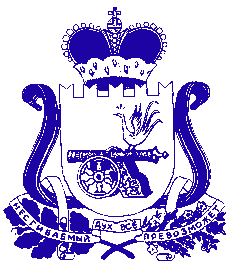 АДМИНИСТРАЦИЯ МУНИЦИПАЛЬНОГО ОБРАЗОВАНИЯ «ДЕМИДОВСКИЙ РАЙОН» СМОЛЕНСКОЙ ОБЛАСТИПОСТАНОВЛЕНИЕот 20.12.2021 № 708Об установлении платы, взимаемой с родителей (законных представителей) за присмотр и уход за ребенком в муниципальных бюджетных образовательных учреждениях Демидовского района Смоленской области, реализующих образовательные программы дошкольного образования В соответствии с Федеральным законом от 29.12.2012№ 273-ФЗ «Обобразовании в Российской Федерации», в соответствии с Порядком взимания платы с родителей (законных представителей) за присмотр и уход за детьми, осваивающими образовательные программы дошкольного образования в муниципальных бюджетных образовательных учреждениях Демидовского района Смоленской области, утвержденным постановлением Администрации муниципального образования «Демидовский район» Смоленской области от 17.10.2013 № 524, на основании калькуляции, составленной Муниципальным казенным учреждением «Централизованная бухгалтерия образовательных учреждений» муниципального образования «Демидовский район» Смоленской области,Администрация муниципального образования «Демидовский район» Смоленской областиПОСТАНОВЛЯЕТ:1.Установить плату, взимаемую с родителей (законных представителей) за присмотр и уход за ребенкомв муниципальных бюджетных образовательных учреждениях Демидовского района Смоленской области, реализующих образовательные программы дошкольного образования(далее – родительская плата), в следующем размере:1.1. для детей от 1.5 до 3 лет – 112,62 рубля в день;1.2. для детей от 3 до 8 лет – 125,38 рублей в день.2. Признать утратившим силу постановление Администрации муниципального образования «Демидовский район» Смоленской области от 21.12.2016 № 942 «Об установлении платы, взимаемой с родителей (законных представителей) за присмотр и уход за детьми, осваивающими образовательные программы дошкольного образования в муниципальных бюджетных образовательных учреждениях Демидовского района Смоленской области».3. Настоящее постановление вступает в силу с 01.01.2022.4. Настоящее постановление опубликовать в газете «Поречанка» и разместить на официальном сайте Администрации муниципального образования «Демидовский район» Смоленской области в сети «Интернет».5. Контроль за исполнением настоящего постановления возложить на заместителя Главы муниципального образования «Демидовский район» Смоленской области Т.Н. Крапивину.Глава  муниципального образования«Демидовский район» Смоленской области	                                       А.Ф.Семенов